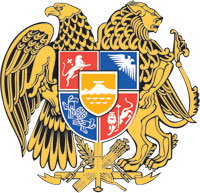 ՀԱՅԱՍՏԱՆԻ ՀԱՆՐԱՊԵՏՈՒԹՅԱՆ  ԿԱՌԱՎԱՐՈՒԹՅՈՒՆՈ  Ր  Ո  Շ  Ո Ւ  Մ25 մայիսի 2023 թվականի  N         - ՆՀԱՅԱՍՏԱՆԻ ՀԱՆՐԱՊԵՏՈՒԹՅԱՆ ԿԱՌԱՎԱՐՈՒԹՅԱՆ 2017 ԹՎԱ-
ԿԱՆԻ ՄԱՅԻՍԻ 25-Ի N 570-Ն ՈՐՈՇՄԱՆ ՄԵՋ ԼՐԱՑՈՒՄՆԵՐ ԵՎ ՓՈՓՈԽՈՒԹՅՈՒՆՆԵՐ ԿԱՏԱՐԵԼՈՒ ՄԱՍԻՆ-----------------------------------------------------------------------------------------------------Հիմք ընդունելով «Նորմատիվ իրավական ակտերի մասին» օրենքի 33-րդ
և 34-րդ հոդվածները` Հայաստանի Հանրապետության կառավարությունը    
ո ր ո շ ու մ     է.1. Հայաստանի Հանրապետության կառավարության 2017 թվականի մայիսի 25-ի «Հարկային մարմնի գործունեության շրջանակներում ռիսկի վրա հիմնված համալիր հարկային և տրանսֆերային գնագոյացման ստուգումների մեթոդաբանությունը և ռիսկայնությունը որոշող չափանիշների ընդհանուր նկարագիրը հաստատելու մասին» N 570-Ն որոշման N 1 հավելվածում կատարել հետևյալ լրացումներն ու փոփոխությունները՝1) 5-րդ կետում՝ա․ «հարկային հաշվարկների» բառերից հետո լրացնել «, հաշվարկային փաստաթղթերի տվյալների, ինչպես նաև օրենքով սահմանված կարգով այլ տեղեկությունների» բառերով,բ․ հանել «ըստ հարկային հաշվարկների» բառերը.2) 7-րդ կետից հանել «ներկայացրած հարկային հաշվարկների» բառերը.3) 8-րդ կետի 1-ին ենթակետը շարադրել հետևյալ խմբագրությամբ.«1) յուրաքանչյուր հարկ վճարող պետք է ունենա իր գործունեության տեսակին, կատարված գործարքներին և հարկման ռեժիմին բնորոշ և կիրառելի ռիսկային չափանիշներ.».4) 9-րդ և 30-րդ կետերից հանել «կենտրոնական» բառը.5) 11-րդ կետը լրացնել հետևյալ բովանդակությամբ նոր՝ 20-րդ ենթակետով.«20) արհեստական բանականության և մեքենայացված ուսուցման գործիքների կիրառմամբ Հայաստանի Հանրապետության պետական եկամուտների կոմիտեի տվյալների բազայի վերլուծության արդյունքում արտասովոր (անոմալ) գնահատված ցուցանիշները:.6) լրացնել հետևյալ բովանդակությամբ նոր՝ 12.1-ին կետով.«12.1. Սույն գլխի դրույթները չեն տարածվում 11-րդ կետի 20-րդ ենթակետով սահմանված չափանիշի վրա:».7) լրացնել հետևյալ բովանդակությամբ նոր՝ 16.1-ին կետով.«16.1. Սույն գլխի դրույթները չեն տարածվում 11-րդ կետի 20-րդ ենթակետով սահմանված չափանիշի վրա:».8) IX գլխի վերնագրում «ՀԱՐԿԱՅԻՆ ՀԱՇՎԱՐԿՆԵՐԻ» բառերը փոխարինել «ՀԱՐԿ ՎՃԱՐՈՂՆԵՐԻ» բառերով.9) 17-րդ կետը շարադրել հետևյալ խմբագրությամբ.«17. Հարկ վճարողների ռիսկայնության միավորը հաշվարկվում է որպես առանձին չափանիշների ռիսկային միավորների հանրագումար, որը հարկային մարմնի սահմանած կարգով կարող է փոփոխվել 11-րդ կետի 20-րդ ենթակետով սահմանված չափանիշով գնահատման արդյունքների հիման վրա:».10) 18-րդ կետը շարադրել հետևյալ խմբագրությամբ.«18. Գնահատված ռիսկային միավորները, ինչպես նաև 11-րդ կետի 20-րդ ենթակետով սահմանված չափանիշով գնահատման արդյունքները պահվում են հարկային մարմնի տվյալների բազայում:».11) ուժը կորցրած ճանաչել 19-23-րդ կետերը.12) X գլխի վերնագրում «ԳՆԱՀԱՏՎԱԾ ՀԱՐԿԱՅԻՆ ՀԱՇՎԱՐԿՆԵՐԻ» բառերը փոխարինել «ԳՆԱՀԱՏՄԱՆ ԱՐԴՅՈՒՆՔՆԵՐԻ» բառերով.13) 25-րդ կետում «Ըստ հաշվարկների՝ բարձր» բառերը փոխարինել «Բարձր» բառով.14) 26-րդ կետում «, ինչպես նաև հարկային մարմնի հետ հորիզոնական մոնիթորինգի համաձայնագիր կնքած կազմակերպությունները, համաձայնագրի գործողության ժամանակահատվածում,» բառերը փոխարինել «հարկ վճարողները,» բառերով.15) 29-րդ կետի՝ա․ 1-ին ենթակետից հանել «, այդ թվում՝ նաև ըստ հարկ վճարողների հաշվառման հարկային տեսչությունների» բառերը,բ․ 2-րդ ենթակետը շարադրել հետևյալ խմբագրությամբ.«2) 11-րդ կետի 20-րդ ենթակետով սահմանված չափանիշով գնահատման արդյունքների հիման վրա ռիսկային միավորների հանրագումարի փոփոխությունների իրականացումը.»,գ․ 3-րդ ենթակետից հանել «ըստ հարկային հաշվարկների սահմանված համամասնության և ըստ որոշված» և «թվի՝ հարկ վճարողների» բառերը։2. Սույն որոշումն ուժի մեջ է մտնում պաշտոնական հրապարակմանը հաջորդող օրվանից: ՀԱՅԱՍՏԱՆԻ  ՀԱՆՐԱՊԵՏՈՒԹՅԱՆ           ՎԱՐՉԱՊԵՏ					          Ն. ՓԱՇԻՆՅԱՆ           Երևան